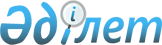 "О бюджете сельского округа Майлытогай на 2024-2026 годы"Решение Шиелийского районного маслихата Кызылординской области от 26 декабря 2023 года № 11/18.
      В соответствии с пунктом 2 статьи 75 Кодекса Республики Казахстан "Бюджетный кодекс Республики Казахстан", пунктом 2-7 статьи 6 Закона Республики Казахстан "О местном государственном управлении и самоуправлении в Республике Казахстан" Шиелийский районный маслихат РЕШИЛ:
      1. Утвердить бюджет сельского округа Майлытогай на 2024-2026 годы согласно приложениям 1, 2 и 3, в том числе на 2024 год в следующих объемах:
      1) доходы – 68 100 тысяч тенге, в том числе:
      налоговые поступления – 1 071 тысяч тенге;
      поступления трансфертов – 67 029 тысяч тенге;
      2) затраты – 68 607 тысяч тенге;
      3) чистое бюджетное кредитование – 0;
      бюджетные кредиты – 0;
      погашение бюджетных кредитов – 0;
      4) сальдо по операциям с финансовыми активами – 0;
      приобретение финансовых активов – 0;
      поступления от продажи финансовых активов государства – 0;
      5) дефицит (профицит) бюджета – -507 тысяч тенге;
      6) финансирование дефицита (использование профицита) бюджета – 507 тысяч тенге;
      поступление займов – 0;
      погашение займов – 0;
      используемые остатки бюджетных средств – 507 тысяч тенге.
      Сноска. Пункт 1 - в редакции решения Шиелийского районного маслихата Кызылординской области от 11.03.2024 № 14/18 (вводится в действие с 01.01.2024).


      2. Установить объем бюджетных субвенций, передаваемых из районного бюджета в бюджет сельского округа Майлытогай на 2024 год в сумме 53 851 тысяч тенге.
      3. Настоящее решение вводится в действие с 1 января 2024 года. Бюджет сельского округа Майлытогай на 2024 год
      Сноска. Приложение 1 - в редакции решения Шиелийского районного маслихата Кызылординской области от 11.03.2024 № 14/18 (вводится в действие с 01.01.2024). Бюджет сельского округа Майлытогай на 2025 год Бюджет сельского округа Майлытогай на 2026 год
					© 2012. РГП на ПХВ «Институт законодательства и правовой информации Республики Казахстан» Министерства юстиции Республики Казахстан
				
      Председатель Шиелийского районного маслихата 

А.Жандарбеков
Приложение 1 к решению
Шиелийского районного маслихата
от 26 декабря 2023 года № 11/18
Категория
Категория
Категория
Категория
Категория
Сумма, тысяч тенге
Класс
Класс
Класс
Класс
Сумма, тысяч тенге
Подкласс
Подкласс
Подкласс
Сумма, тысяч тенге
Наименование
Наименование
Сумма, тысяч тенге
1. Доходы
1. Доходы
68 100
1
Налоговые поступления
Налоговые поступления
1 071
01
Подоходный налог
Подоходный налог
50
2
Индивидуальный подоходный налог
Индивидуальный подоходный налог
50
04
Hалоги на собственность
Hалоги на собственность
1 021
1
Hалоги на имущество
Hалоги на имущество
62
4
Hалог на транспортные средства
Hалог на транспортные средства
959
4
Поступления трансфертов
Поступления трансфертов
67 029
02
Трансферты из вышестоящих органов государственного управления
Трансферты из вышестоящих органов государственного управления
67 029
3
Трансферты из районного (города областного значения) бюджета
Трансферты из районного (города областного значения) бюджета
67 029
Функциональные группы 
Функциональные группы 
Функциональные группы 
Функциональные группы 
Функциональные группы 
Сумма, тысяч тенге
Функциональные подгруппы 
Функциональные подгруппы 
Функциональные подгруппы 
Функциональные подгруппы 
Сумма, тысяч тенге
Администраторы бюджетных программ
Администраторы бюджетных программ
Администраторы бюджетных программ
Сумма, тысяч тенге
Бюджетные программы (подпрограммы)
Бюджетные программы (подпрограммы)
Сумма, тысяч тенге
Наименование
Сумма, тысяч тенге
2. Затраты
68 607
01
Государственные услуги общего характера
34 292
1
Представительные, исполнительные и другие органы, выполняющие общие функции государственного управления
34 292
124
Аппарат акима города районного значения, села, поселка, сельского округа
34 292
001
Услуги по обеспечению деятельности акима города районного значения, села, поселка, сельского округа
34 292
022
Капитальные расходы государственного органа
0
07
Жилищно-коммунальное хозяйство
14 195
3
Благоустройство населенных пунктов
14 195
124
Аппарат акима города районного значения, села, поселка, сельского округа
14 195
008
Освещение улиц населенных пунктов
13 895
011
Благоустройство и озеленение населенных пунктов
300
08
Культура, спорт, туризм и информационное пространство
20 120
1
Деятельность в области культуры
20 120
124
Аппарат акима города районного значения, села, поселка, сельского округа
20 120
006
Поддержка культурно-досуговой работы на местном уровне
20 120
12
Транспорт и коммуникации
0
1
Автомобильный транспорт
0
124
Аппарат акима города районного значения, села, поселка, сельского округа
0
045
Капитальный и средний ремонт автомобильных дорог в городах районного значения, селах, поселках, сельских округах
0
15
Трансферты
0
1
Трансферты
0
124
Аппарат акима города районного значения, села, поселка, сельского округа
0
048
Возврат неиспользованных (недоиспользованных) целевых трансфертов
0
3. Чистое бюджетное кредитование
0
4. Сальдо по операциям с финансовыми активами
0
5. Дефицит (профицит) бюджета
-507
6. Финансирование дефицита (использование профицита) бюджета
507
8
Используемые остатки бюджетных средств
507
01
Остатки бюджетных средств
507
1
Свободные остатки бюджетных средств
507
001
Свободные остатки бюджетных средств
507Приложение 2 к решению
Шиелийского районного маслихата
от "26" декабря 2023 года № 11/18 
Категория
Категория
Категория
Категория
Категория
Сумма, тысяч тенге
Класс
Класс
Класс
Класс
Сумма, тысяч тенге
Подкласс
Подкласс
Подкласс
Сумма, тысяч тенге
Наименование
Наименование
Сумма, тысяч тенге
1. Доходы
1. Доходы
57 304
1
Налоговые поступления
Налоговые поступления
1 114
01
Подоходный налог
Подоходный налог
52
2
Индивидуальный подоходный налог
Индивидуальный подоходный налог
52
04
Hалоги на собственность
Hалоги на собственность
1 062
1
Hалоги на имущество
Hалоги на имущество
65
4
Hалог на транспортные средства
Hалог на транспортные средства
997
4
Поступления трансфертов
Поступления трансфертов
56 190
02
Трансферты из вышестоящих органов государственного управления
Трансферты из вышестоящих органов государственного управления
56 190
3
Трансферты из районного (города областного значения) бюджета
Трансферты из районного (города областного значения) бюджета
56 190
Функциональные группы 
Функциональные группы 
Функциональные группы 
Функциональные группы 
Функциональные группы 
Сумма, тысяч тенге
Функциональные подгруппы 
Функциональные подгруппы 
Функциональные подгруппы 
Функциональные подгруппы 
Сумма, тысяч тенге
Администраторы бюджетных программ
Администраторы бюджетных программ
Администраторы бюджетных программ
Сумма, тысяч тенге
Бюджетные программы (подпрограммы)
Бюджетные программы (подпрограммы)
Сумма, тысяч тенге
Наименование
Сумма, тысяч тенге
2. Затраты
57 304
01
Государственные услуги общего характера
35 664
1
Представительные, исполнительные и другие органы, выполняющие общие функции государственного управления
35 664
124
Аппарат акима города районного значения, села, поселка, сельского округа
35 664
001
Услуги по обеспечению деятельности акима города районного значения, села, поселка, сельского округа
35 664
07
Жилищно-коммунальное хозяйство
715
3
Благоустройство населенных пунктов
715
124
Аппарат акима города районного значения, села, поселка, сельского округа
715
008
Освещение улиц населенных пунктов
403
011
Благоустройство и озеленение населенных пунктов
312
08
Культура, спорт, туризм и информационное пространство
20 925
1
Деятельность в области культуры
20 925
124
Аппарат акима города районного значения, села, поселка, сельского округа
20 925
006
Поддержка культурно-досуговой работы на местном уровне
20 925
3. Чистое бюджетное кредитование
0
4. Сальдо по операциям с финансовыми активами
0
5. Дефицит (профицит) бюджета
0
6. Финансирование дефицита (использование профицита) бюджета
0
8
Используемые остатки бюджетных средств
0
01
Остатки бюджетных средств
0
1
Свободные остатки бюджетных средств
0
001
Свободные остатки бюджетных средств
0Приложение 3 к решению
Шиелийского районного маслихата
от "26" декабря 2023 года № 11/18 
Категория
Категория
Категория
Категория
Категория
Сумма, тысяч тенге
Класс
Класс
Класс
Класс
Сумма, тысяч тенге
Подкласс
Подкласс
Подкласс
Сумма, тысяч тенге
Наименование
Наименование
Сумма, тысяч тенге
1. Доходы
1. Доходы
59 596
1
Налоговые поступления
Налоговые поступления
1 158
01
Подоходный налог
Подоходный налог
54
2
Индивидуальный подоходный налог
Индивидуальный подоходный налог
54
04
Hалоги на собственность
Hалоги на собственность
1 104
1
Hалоги на имущество
Hалоги на имущество
67
4
Hалог на транспортные средства
Hалог на транспортные средства
1 037
4
Поступления трансфертов
Поступления трансфертов
58 438
02
Трансферты из вышестоящих органов государственного управления
Трансферты из вышестоящих органов государственного управления
58 438
3
Трансферты из районного (города областного значения) бюджета
Трансферты из районного (города областного значения) бюджета
58 438
Функциональные группы 
Функциональные группы 
Функциональные группы 
Функциональные группы 
Функциональные группы 
Сумма, тысяч тенге
Функциональные подгруппы 
Функциональные подгруппы 
Функциональные подгруппы 
Функциональные подгруппы 
Сумма, тысяч тенге
Администраторы бюджетных программ
Администраторы бюджетных программ
Администраторы бюджетных программ
Сумма, тысяч тенге
Бюджетные программы (подпрограммы)
Бюджетные программы (подпрограммы)
Сумма, тысяч тенге
Наименование
Сумма, тысяч тенге
2. Затраты
59 596
01
Государственные услуги общего характера
37 091
1
Представительные, исполнительные и другие органы, выполняющие общие функции государственного управления
37 091
124
Аппарат акима города районного значения, села, поселка, сельского округа
37 091
001
Услуги по обеспечению деятельности акима города районного значения, села, поселка, сельского округа
37 091
07
Жилищно-коммунальное хозяйство
743
3
Благоустройство населенных пунктов
743
124
Аппарат акима города районного значения, села, поселка, сельского округа
743
008
Освещение улиц населенных пунктов
419
011
Благоустройство и озеленение населенных пунктов
324
08
Культура, спорт, туризм и информационное пространство
21 762
1
Деятельность в области культуры
21 762
124
Аппарат акима города районного значения, села, поселка, сельского округа
21 762
006
Поддержка культурно-досуговой работы на местном уровне
21 762
3. Чистое бюджетное кредитование
0
4. Сальдо по операциям с финансовыми активами
0
5. Дефицит (профицит) бюджета
0
6. Финансирование дефицита (использование профицита) бюджета
0
8
Используемые остатки бюджетных средств
0
01
Остатки бюджетных средств
0
1
Свободные остатки бюджетных средств
0
001
Свободные остатки бюджетных средств
0